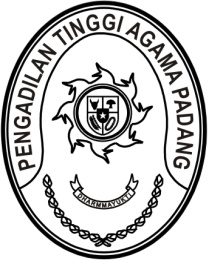 SURAT PENGANTARNomor : W3-A/            /KP.05.2/3/2023Yth. Ketua Pengadilan Agama Padang Panjang	24 Maret 2023diTempatAssalamu’alaikum Wr. Wb.Demikian kami sampaikan untuk dapat dipergunakan sebagaimana mestinya.	Wassalam,  a.n. 	KetuaKepala Bagian Perencanaan dan Kepegawaian	Ismail, S.H.I., M.A.Tembusan:Ketua Pengadilan Tinggi Agama Padang (sebagai laporan).TANDA TERIMA(PENGADILAN AGAMA PADANG PANJANG)Yth. Ketua Pengadilan Tinggi Agama PadangdiTempatAssalamu’alaikum Wr. Wb.Isi SuratBanyaknyaKeteranganDengan hormat, bersama ini kami kirimkan  form persetujuan cuti dan SKP awal tahun atas nama:Zakiyah Ulya, S.H.I1 setSet terdiri 1 (Satu) persetujuan cuti dan SKP awal tahun a.n Zakiyah Ulya, S.H.ISetelah berkas diterima  agar segera diserahkan kepada yang bersangkutan;Guna pengecekan kepastian penerimaan berkas tersebut, kami mohon mengisi tanda terima dan mengirimkan kembali kepada kami via email  tandaterima@pta-padang.go,id dengan Subject : persetujuan cuti dan SKPIsi SuratBanyaknyaKeteranganDengan hormat, bersama ini kami kirimkan  form persetujuan cuti dan SKP awal tahun:Zakiyah Ulya, S.H.I 1 setSet terdiri 1 (Satu) persetujuan cuti dan SKP awal tahun a.n Zakiyah Ulya, S.H.ISetelah berkas diterima  agar segera diserahkan kepada yang bersangkutan;Guna pengecekan kepastian penerimaan berkas tersebut, kami mohon mengisi tanda terima dan mengirimkan kembali kepada kami via email  tandaterima@pta-padang.go,id dengan Subject : persetujuan cuti dan SKPTanda TanganTtd dan Stempel